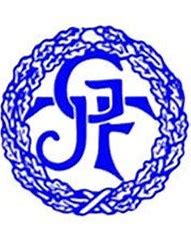 Matchvärdens uppgifter Lagets/klubbens matchvärd ska:• Vara på plats en 30 minuter innan match.• Hälsa domaren välkommen och se till att erforderligt material finns för domaruppgiften (kläder, pipa, kort, tidtagarur). Domaren/domarna kan använda domarrummet för omklädnad vid behov.  • Finnas tillgänglig för domaren före, under och efter matchen för att vara ett stöd för domaren samt svara på ev frågor. • Hänvisa publiken till annan del av planen än där lagens avbytarbänk är belägen. Åskådare skall stå minst 3 meter från linjen. Ingen publik bakom målen. • Under match bevaka att ingen i publiken uppträder störande för ledare, spelare och domare. Uppstår problem som inte matchvärden kan lösa, kontaktas ansvarig ledare i egna laget. Ansvaret att lösa problem delas lika mellan lagens ledare